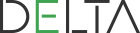 Posudek oponenta maturitního projektu – část BHodnocení maturitního projektu (uveďte klady, zápory, přínosy, nedostatky, celkový dojem):V předloženém maturitním projektu student vypracoval kompletní prezentaci fiktivního nočního (hudebního a tanečního) klubu. Jedná se o návrhy logotypu a grafického manuálu, vizitek, citylightu či billboardu, nápojového lístku, plakátu. Adam připravil též webovou prezentaci plnou hudebních ukázek a prezentaci na sociálních sítích a drobnější grafické prvky projektu.Základem každé zdařilé grafické prezentace je logo projektu. Adam vytvořil z mého pohledu velmi jednoduché a výborně působící výtvarné logo, které evokuje prostředí, pro které bylo navrženo. Ostatní grafické prvky projektu i zvolené barvy jsou navrženy s lehkostí a grácií, a bylo pro mě příjemným překvapením, jak si student se zvoleným tématem dobře poradil. Adam sice do „marketingové“ třídy naší školy přestoupil až během 3. ročníku, přesto je jeho projekt jedním z nejzdařilejších, které letos posuzuji.  Chválím též výběr fotografií a způsob jejich úpravy v grafických programech.Práci doporučuji k obhajobě.Navrhované otázky do diskuze při obhajobě projektu:Inspiroval jste se při tvorbě grafického designu tiskoviny nějakými vzory?Posloucháte rád hudební styl, který prezentujete v ukázkách?V případě, že bude maturitní projekt zveřejněn na webových stránkách školy DELTA, souhlasím tím, aby spolu s projektem byl zveřejněn také tento posudek.Dne:	5. 5. 2021		    					________________________	 									podpisjméno a příjmení maturanta:Absolon Adamtřída:4.Anázev práce:Nosteen - portfolio pro hudební klubškolní rok:2020/2021oponent práce:ak.mal. Daniel Václavík